 كلية التربية الرياضية للبنين                 إمتحان أعمال السنة للفرقة الأولى                الزمن : 30 دقيقة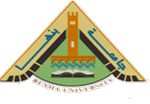   قسم الإدارة الرياضية والترويح                     مدخل في الإدارة الرياضية                             م1السؤال الأول : ضع علامة ( صح ) أو علامة ( خطأ ) مع تصويب الخطأ :1- عملية التنظيم عملية مستمرة ودائمة ولاتنتهي بإنتهاء حياة الهيئة أو المنظمة  .                                                (        )2- يجوز أن يكون الإهتمام متجهاً إلى الكم في عدد المنشآت والأجهزة بالنسبة للدعامة المالية .                                 (         )3- أعمال التخطيط والتشريع والرقابة والميزانية والبحوث تفضل إتباع نظام اللامركزية .                                       (        )4- من العقبات التي تقلل من فاعلية التخطيط أن تكون الخطة شاملة لكافة الإمكانيات المادية والطبيعية والبشرية المتاحة .    (        )5- يقصد بمبدأ التوازن ، تزويد أي جانب من جوانب المشروع بكل ما يحتاجه لتحقيق مزيد من الفاعلية ومزيد من التنسيق بين جوانب المشروع .                                                                                             (        )6- من حيث الممارسة الفعلية والواقع العلمي والترتيب المنطقي تأتي عملية التنظيم أولا وتليها عملية الإدارة.                  (        )7- من مميزات الخطة الجيدة طول المدى الزمني للخطة .                                                                          (        )8- أعمال التنفيذ من المستحسن أن يتبع فيها النظام المركزي .                                                                     (        )9- العمل في المجال الرياضي يعد من أصعب أنواع التعامل .                                                                      (        )10- مرونة التنظيم تعني عدم القدرة على التغيير أو التعديل في أي جزء من أجزاء التنظيم الإداري .                          (        )------------------------------------------------------------السؤال الثاني : ضع الكلمة المناسبة في المكان المناسب :( التنسيق– لتنسيق الجيد–التنسيق الممتاز–التدرج في السلطة–وحدة الإشراف والقيادة–الدعامة التنظيمية–الدعامة البشرية–التخطيط )1- .................هو تلك العملية التي تحدد النهج الإداري المتبع لأداء الأعمال في إطار تنظيمي تتضح فيه الأهداف وتتوزع فيه الإختصاصات والمسئوليات .2- .................العلاقة القائمة بين الرئيس والمرؤوس والمتدرجة من أعلى المستويات الإدارية حتى تصل إلى قاعدة السلم الوظيفي دون تخطي أو تداخل .3- ................هي مجموع الأفراد العاملين في الهيئة على إختلاف مستوياتهم الوظيفية .4- .................هو الذي يتوقع حدوث الحرج ويعمل على منع حدوثه .5- .................من المبادئ الهامة في التنظيم الإداري وهو يتمثل في أن يكون للعامل رئيس مباشر واحد فقط .6- .................هو وضع وترتيب الخطط والبرامج والجهود اللازمة لتكامل العمل في توقيت زمني معين .7- .................عملية التفكير والتنبؤ بما سوف يحدث في المستقبل .8- ..............هو الذي يزيل الحرج فور حدوثه ........................................................................السؤال الثالث :( يترتب على تجاهل مبادئ التنظيم الإداري مشكلات إدارية لا يمكن معالجتها إلا بتنفيذ مايتطلبه المبدأ المتصل بها )في ضوء ماسبق : أذكر مبادئ التنظيم الإداري التي تعالج مايلي :1- الإزدواج والتضارب في العمل .2- غياب الأفكار الأساسية والفلسفة الرئيسية التي تعمل المنظمة على تحقيقها .3- الحيرة والإرتباك للمرؤوسين بسبب تعدد الرؤساء .4- تحميل الموظف مسئوليات أكثر مما ينبغي أو يكون في عمل ذات سلطات أكبر من مستوى مسئولياته .5- إنحراف التنظيم الإداري عن الأهداف المرجو تحقيقها .6- تراكم الأعمال وتأخر الإنتاج وتعطيل إنجاز الأهداف لغياب السلطة المسئولة .....................................................................السؤال الرابع : أذكر العقبات التي تقلل من فاعلية التخطيط ؟....................................................................................................................................                                                                                                  مع تمنياتنا بالتوفيق ،،،قسم الإدارة الرياضية والترويح 